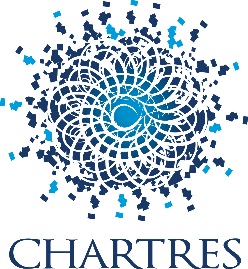 Direction des Ressources HumainesService Emploi et FormationChartres, le 24 juin 2021Un poste de Professeur(se) de Trompette H/FA temps complet (20h hebdo)est à pourvoir au Conservatoire de Musique et de Danse à Rayonnement Départemental (Catégorie B, Assistant d’Enseignement Artistique)MISSIONS : Enseignement de la trompette, du débutant au cycle d’orientation professionnelle.Participation aux concerts de la saison du conservatoire, aux missions EAC, et projets transversaux.Missions occasionnellesParticipation aux évènements et actions de promotion de l’établissement.COMPETENCES :Savoirs : niveau artistique et instrumental élevé, connaissance des techniques pédagogiques et d’animation de groupe,Savoir-faire : conduite de projets, sens de l’organisation,Savoir être : travail en équipe, sens de l’écoute, du dialogue, capacité d’adaptation.CONDITIONS D’EXERCICE DU POSTE :Diplômes requis : Diplôme d’Etat de professeur ou inscription sur liste d’aptitude CNFPT.Disponibilité requise.Présence requise au moins trois jours par semaine.Rémunération Traitement indiciaire + régime indemnitaire (RIFSEEP) – Groupe de fonction A4Si ce poste vous intéresse, merci de faire parvenir votre candidature (lettre de motivation et CV) à Chartres Métropole  - Direction des Ressources Humaines, Hôtel de Ville - Place des Halles, 28000 CHARTRES, ou par mail : recrutement@agglo-ville.chartres.fr, avant le 30 juillet 2021.	Le Directeur Général des Services,	Bernard ORTS